      บันทึกข้อความ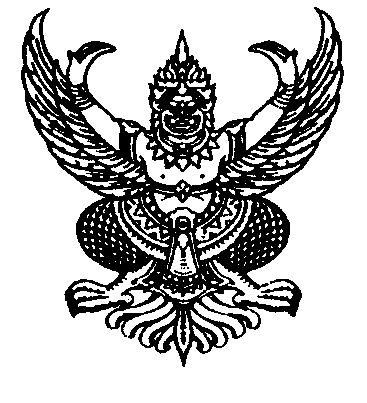 ส่วนราชการ                                                                       ที่   กก ๐๕๑๓.      /_	วันที่                  เรื่อง  ขออนุมัติดำเนินงานเรียน   รองอธิการบดีมหาวิทยาลัยการกีฬาแห่งชาติ  ประจำวิทยาเขตมหาสารคาม	1. ต้นเรื่อง  	ตามที่ฝ่าย/คณะ/งาน.................................................. ได้จัดทำคำขอตั้งงบประมาณรายจ่าย (เงินรายได้) ประจำปีงบประมาณ พ.ศ. ...................ของมหาวิทยาลัยการกีฬาแห่งชาติ วิทยาเขตมหาสารคาม แผนงาน..........................โครงการ............ชื่อโครงการ......................	2. ข้อกฎหมาย 	อาศัยอำนาจตามความในมาตรา 39 แห่งพระราชบัญญัติมหาวิทยาลัยการกีฬาแห่งชาติ พ.ศ.2562 ข้อ (1) และ (2)	3. ข้อเท็จจริง 	หลักการและเหตุผลโครงการ /งาน (โดยสรุป)…………………........................... จึงเห็นควรจัดโครงการ................ชื่อโครงการ.......................................ขึ้น โดยมีรายละเอียดพอสรุปได้ ดังนี้		3.1 กลุ่มเป้าหมาย..............................................................................................................		3.2 กำหนดเวลาและสถานที่..............................................................................................		3.3 แหล่งงบประมาณ...........................................จำนวนเงิน......................................บาท	4. ข้อพิจารณา 	เห็นควรพิจารณาอนุมัติให้ฝ่าย/คณะ/งาน..............................ดำเนินงานตามโครงการ........ชื่อโครงการ................... ดังรายละเอียดของแผนงานและโครงการที่แนบมาพร้อมกันนี้	จึงเรียนมาเพื่อโปรดพิจารณา หากเห็นชอบโปรดอนุมัติโครงการ						    (ลงชื่อ)...............................................					                      (..........................................)		หัวหน้างานแผนฯ คณะ/ศูนย์/เลขานุการฝ่าย................ (ลงชื่อ)..................................		รองคณบดี/หน.ศูนย์ฯ/สนง.รองฯ/ผู้ช่วยฯฝ่าย.............. (ลงชื่อ)..................................                                                                                         ได้ตรวจสอบโครงการ/กิจกรรม ดังกล่าวข้างต้นแล้ว(   ) เงินรายได้ หน้าที่.............. โครงการ............................................................. แผนงาน...................................(   ) เงินงบประมาณ แผนงาน.............................................................................. ผลผลิตที่..................................      โครงการ..............................................................................................(   ) อื่น ๆ (โปรดระบุ) .............................................................................. (   ) เป็นไปตามแผนการใช้จ่ายเงินจำนวน.................บาท  ขอใช้.......................บาท คงเหลือ......................บาท        ว่าที่ร้อยตรี(ดร.กิติชัย แสนสุวรรณ)                                              หัวหน้างานแผนและงบประมาณ  ........./............/...........ความเห็นผู้ช่วยอธิการบดีฝ่ายแผนและพัฒนา(    )  เห็นควรพิจารณาอนุมัติโดยเบิกจ่ายตามระเบียบฯ (   ) เห็นควรไม่อนุมัติ เนื่องจาก...................................ลงชื่อ...............................................................                                             (ผู้ช่วยศาสตราจารย์บุษญา แสงแก้ว) ........../............../........... (    )  อนุมัติ    (   )  ไม่อนุมัติ เนื่องจาก...............................................................(ลงชื่อ)...............................................................(นายกอบกิจ  ธรรมานุชิต)รองอธิการบดีมหาวิทยาลัยการกีฬาแห่งชาติ ประจำวิทยาเขตมหาสารคาม……………./…………………./………………….